ZAVRŠNA SJEDNICA ŠSD ,,MLADOST” ZA ŠKOLSKU GODINU 2022/2023.g.Dnevni red:1.Aktivnosti u šk. god 2022/2023.g.2.Valorizacija rezultata u šk. god 2022/2023.g.3.RaznoAKTIVNOSTI ŠSD ,,MLADOST” U ŠK.GOD.2022/2023.g.10.09.2022.g.-HRVATSKI OLIMPIJSKI DANTeorijska znanja o OlimpizmuSportske igre i raznovrsni sportski sadržaji u svim našim školama.RUJAN-LISTOPAD-mjeseci FAIR-PLAYATeorijska predavanja i ukazivanja na  važnost fair playa u životu,pa i u samim sportskim sadržajima.Učitelji tzk inače ukazuju na poštivanje fair playa, na satovima tzk.Prihvatiti poraz, čestitati pobjedniku, rukovanje, poštivanje pravila igre, prihvaćanje i pripadnost ekipi…itd.05.10.2022.g.-Obilježavanje Europskog sportskog tjedna:Organizirali smo kros za sve PŠ i MŠ Pazin.Kros se održavao na Gradskom stadionu, u svim kategorijama(5.,6.,7.,i 8.razredi)Podjela prigodnih medalja.U prosincu nastava tzk, održavala se i na klizalištu. Klizalo se i provodile su se različite aktivnosti na ledu(MŠ-svi razredi, te PRO1 I PRO2 razredi).POSEBNA NAGRADA ŠŠD ,,MLADOST” ZBOG IZNIMNIH REZULTATA u ŠK.GOD.2022/2023.Po izboru Upravnog odbora Školskog sportskog saveza Istarske županije za školska sportska društva sedmih i osmih razreda osnovnih škola za najuspješnija iz ove kategorije u školskoj godini 2021./2022. proglašena su: 1. Školsko sportsko društvo „Mladost“ Osnovna škola Vladimira Nazora Pazin 2. Školsko sportsko društvo „Veli Vrh“ Osnovna škola Veli Vrh Pula3.Školsko sportsko društvo „Vidikovac“ Osnovna škola Vidikovac Pula.Najuspješniji mentor:1.Dalibor Radović(Pazin),2.Bernard Rovis (Veli vrh)3.Salja Sijarić(Veruda).Po izboru Upravnog odbora Školskog sportskog saveza Istarske županije za školska sportska društva petih i šestih razreda osnovnih škola za najuspješnija iz ove kategorije u školskoj godini 2021./2022. proglašena su: 1. Školsko sportsko društvo „Pinguente“ Osnovna škola Vazmoslav Gržalja Buzet 2. Školsko sportsko društvo „Jedro“ Osnovna škola Finida Poreč 3. Školsko sportsko društvo „Mladost“ Osnovna škola Vladimira Nazora Pazin Projekt ,,Vježbaonica”Projekt kojeg je nositelj HŠSS RHCilj projekta: kroz dodatne satove izvannastavnih aktivnosti ,okupiti učenike koji žele i imaju povećanu potrebu za bavljenjem ,,svojim „sportom po želji, kako bi zadovoljili svoje povećane potrebe za bavljenjem nekim oblicima tjelesnih aktivnosti i sportskih igara, naravno uz glavni cilj-utjecaj tjelesnog vježbanja na zdravlje, psihosomatski i antropološki  status svakog učenika, funkcionalne sposobnosti, motorička znanja i postignuća.Slobodan odabir tjelesnih aktivnosti za svaki sat.Vremenski period trajanja: od listopada 2022.g.do svibnja 2023.g.Učenici predmetne nastave(MŠ)Voditelj: Dalibor RadovićNatjecanjaU periodu od rujna 2022.g.do lipnja 2023.g.:međurazredna i  međuškolska natjecanja u futsalu za djevojčice i dječake (5.,6.,7., i 8.raz-)U odbojci U košarci
Sportski susret učenika četvrtih razredaSportski susret učenika četvrtih razreda Osnovne škole Vladimira Nazora Pazin, dvanaesti po redu, održan je u četvrtak 25. svibnja 2023. u Matičnoj školi u Pazinu.Sudjelovali su učenici iz područnih škola Motovun, Karojba, Trviž, Tinjan, Sveti Petar u Šumi, Gračišće, Cerovlje i Lupoglav te 4.a. 4.b. i 4.c. iz Matične škole.Sportski susret učenika četvrtih razredaSportski susret učenika četvrtih razreda Osnovne škole Vladimira Nazora Pazin, dvanaesti po redu, održan je u četvrtak 25. svibnja 2023. u Matičnoj školi u Pazinu.Sudjelovali su učenici iz područnih škola Motovun, Karojba, Trviž, Tinjan, Sveti Petar u Šumi, Gračišće, Cerovlje i Lupoglav te 4.a. 4.b. i 4.c. iz Matične škole.Natjecali su se u atletskim disciplinama trčanje na 100 m dječaci i djevojčice, štafetno trčanje 4x50m mješovito te u igrama graničar i nogomet.Utakmice graničara sudili su učenici Simon Lakošeljac i Mateo Macinić iz PŠ Karojba dok su utakmice nogometa sudili  učenici Roko Tomišić, Petar Matijašić i  Mate Udovičić iz MŠ Pazin.Otvorenje sportskog susreta svojim su nastupom  uveličali  školski zbor i plesna skupina.Ravnatelj  Ivan Štefanić je čestitao svim učenicima na sudjelovanju a najboljima je uručio medalje i pehare.Rezultati natjecanja su sljedeći:100m: 1. Katija Kiršić (PŠ Tinjan)           2. Lana Musić (4.c. MŠ Pazin)           3. Dora Amić ( PŠ Karojba)1. Lukas Pamić ( PŠ Sveti Petar u Šumi)2. Matej Izak Guga ( 4.c. MŠ Pazin)3. Nino Sirotić ( PŠ Tinjan)Štafeta 4x50m:1. PŠ Tinjan                        2. 4c. MŠ Pazin                        3. Sveti Petar u ŠumiGraničar:1. Sveti Petar u Šumi2. 4.c. MŠ PazinNogomet:TinjanTrviž- MotovunOBILJEŽAVANJE DANA ŠKOLEDana 26.05.2022.g., u MŠ i PŠ obilježili smo Dan škole, i to:U PŠ kolege su sa učenicima obilježili Dan škole različitim sportskim igramaU MŠ odvojili smo sportske susrete od Dana škole.U četvrtak, 1. lipnja povodom Sportskog dana odigrana je futsal utakmica između učitelja i roditelja u jednoj ekipi i učenika u drugoj.Nakon nogometne utakmice odigrana je odbojkaška utakmicu između učiteljica i učitelja u jednoj ekipi i učenica u drugoj.U veseloj i zabavnoj atmosferi Sportski dan je prošao za čas!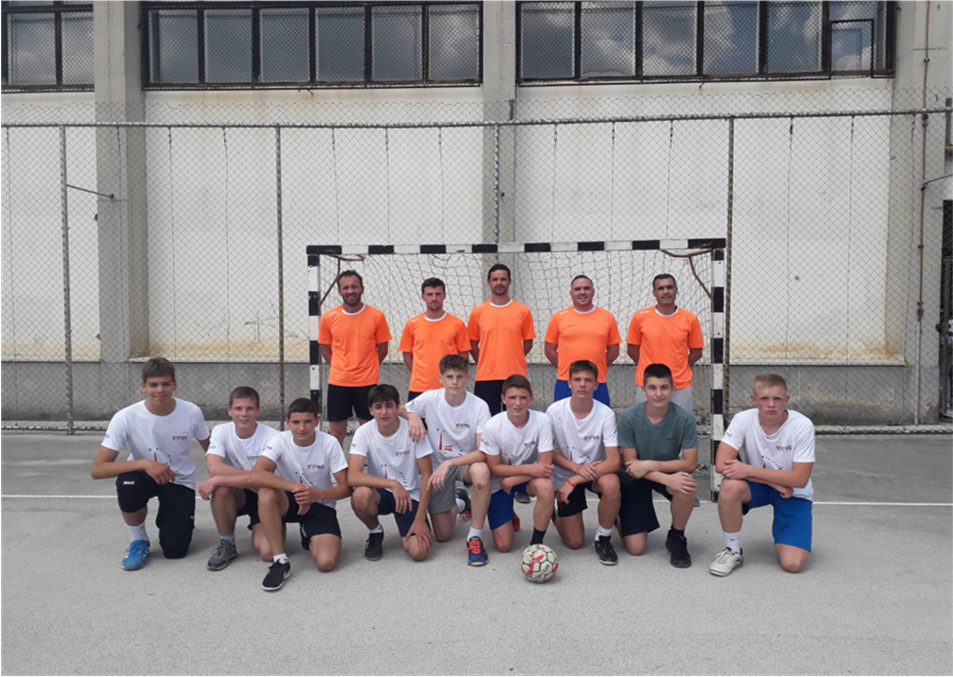 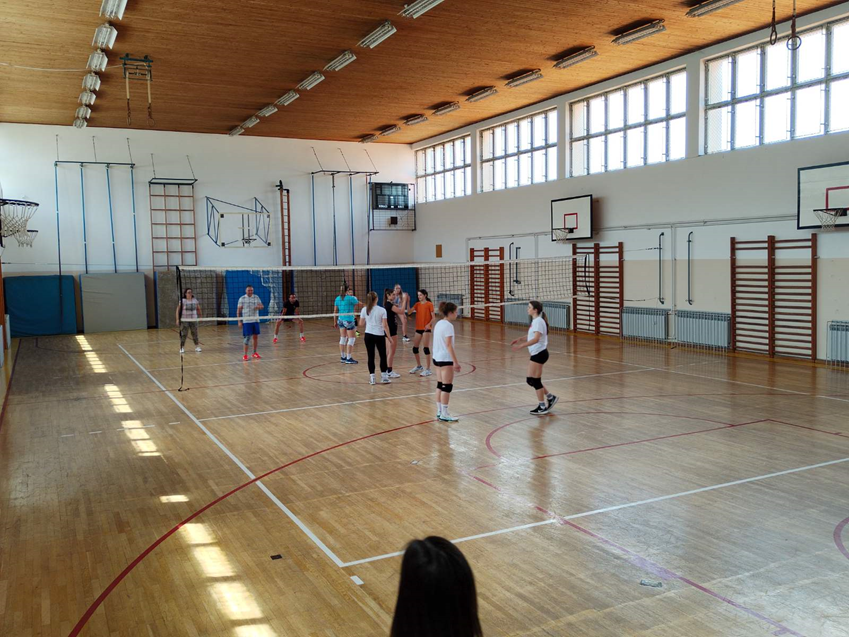 Prijem za sudionike državnih natjecanjaDana 6. lipnja ravnatelj Ivan Štefanić održao je prijem za sudionike državnih natjecanja. Prijam je upriličen za učenike i njihove mentore koji su na državnim natjecanjima bili tijekom travnja, svibnja i lipnja. Riječ je o sportskim natjecanjima: atletika (djevojčice-7.8.raz.), atletika (dječaci-5.6.raz.), te Luka Sirotić u disciplinama 400m i skok u dalj iz mjesta.Prijem Gradonačelnice za sudionike državnih natjecanjaGradonačelnica Grada Pazina Suzana Jašić je sa suradnicima u utorak 20. lipnja 2023. upriličila svečani prijam za učenike i mentore pazinskih škola - sudionike državnih natjecanja.Prijam je održan u dvorani Istra pazinskog Spomen-doma.Iz naše škole priznanje i prigodan poklon primili su:Atletika:7,8.razrediHana Mrsic, Hana Celega (Tinjan),Tara Spremo Hodžić, Matea Gojtanić, Ana Ujcić, Sara Rabac, Sara Hrelja, Lucia Grabrović, Mia Jovičić(Pazin)Mentor: Ivan MiličićAtletikaTeo Deltin, Teo Mikolić (PŠ Tinjan), Noa Cvijanović, Ivan Družetić, Pio Lukšić, Lino Grah, Vito Šestan (MŠ Pazin).Jan Fonović, Pavel Hilpert (oba MŠ Pazin), David Hek (PŠ Trviž),Teo Deltin.Mentor: Dalibor RadovićLuka Sirotić-državno natjecanje za učenike sa intelektualnim poteškoćama21.06.2022.g.-svečana dodjela nagrada za učenike i njihove mentore,koji su sudjelovali na županijskim i državnim natjecanjima.Organiziran je i izlet na more u Vrsar.VALORIZACIJA NATJECANJA U ŠK. GOD. 2022./2023-Osnovna škola Vladimira Nazora PazinATLETIKA (5.i 6. razredi), Poreč, 25. listopada 2022.Teo Deltin:6.raz., (100 m), Noa Cvijanović- 6.a.,(200 m), Ivan Družetić- 6.a.,(600 m), Vito Šestan-6.c., (skok u dalj), Teo Mikolić (skok u vis),PŠ Tinjan, Pio Lukšić-6.b., (bacanje medicinke), Lino Grah-6.c., (bacanje vortexa), Jan Fonović-6.a., Pavel Hilpert-6.a., David Hek:6.raz.,PŠ Trviž, Teo Deltin:6.raz.,PŠ Tinjan (štafeta 4 x 100m)mentor: Dalibor Radović. 1.mjestopozvani na DNATLETIKA (7.i 8. razredi), Poreč, 27. listopada 2022.DJEČACI:  Mate Udovičić-8.d.,Marko Dušić-8.c.,Roko Božiković:8.b.,Lino Družeta-8.a.,Vito Dušić-8.d.,Mateo Benazić-8.b: MŠ Pazin, Gabriel Jakus, David Benčić, Lucian Oplanić, svi 8.raz.,PŠ Tinjan, Simon Lakošeljac:8.raz.,PŠ Karojba- 2. mjesto mentor: Dalibor RadovićATLETIKA - DRŽAVNO NATJECANJE ZA UČENIKE SA INTELEKTUALNIM POTEŠKOĆAMA- dječaci
(7.i 8.razredi), Poreč-Pula, 06.-08.ožujka 2023LUKA SIROTIĆ-8.d.,(pro2):DRŽAVNI PRVAK NA 400m-1.mjesto.skok u dalj:7.mjestomentor: Dalibor RadovićODBOJKA,(7.i 8.raz.),Novigrad,10.veljače 2023.DJEČACI:Aleks Travalja:8.b.,Toma Bakša:8.c.,Petar Matijašić:8.d.,Mate Udovičić:8.d.,Teo Pilat:7.c.,Mark Škrlj:7.c.,Jan Ladavac:7.a.,Niko Bevčar:7.a.,(MŠ Pazin),Antonio Fabris:8.raz.,Lucian Oplanić:8.raz.,Dominik Rajko:8.raz.,(PŠ Tinjan)4. mjestoMentor: Dalibor RadovićFUTSAL, djevojčice - (7. i 8. razredi), Poreč,01.veljače 2023.DJEVOJČICE: Ana Jurcola:8.raz., (Trviž), Ana Ujčić-8.a., Mia Jovičić-7.d., Sara Rabac-7.d., Lena Žufić-7.a., Petra Kalac-8.d., Petra Grah-8.a., Ana Bratulić-7.a., Eni Škropeta-8.raz.(PŠ Karojba) i Lucia Grabrović-6.c. (MŠ Pazin).5. mjestoMentor: Dalibor RadovićDržavno natjecanje u atletici za dječake (5.i6.razredi),Vinkovci:02 i 03.06.2023.g.Teo Deltin:100m.,Teo Mikolić: vis.,(PŠ Tinjan),Noa Cvijanović:200m,Ivan Družetić:600m,Pio Lukšić: medicinka, Lino Grah: vortex, Vito Šestan: dalj (MŠ Pazin).Štafeta 4x100m:Jan Fonović, Pavel Hilpert (oba MŠ Pazin),David Hek (PŠ Trviž),Teo Deltin.12.mjestoVoditelj: Dalibor RadovićKros- (5. i 6. razredi), Rovinj,  19. listopada 2022.dječaci: Jan fonović:6.a.,Paolo družetić:6.c.,ivan družetić:6.c.,noa cvijanović-6.a.,: MŠ Pazin4.mjestomentor: Dalibor Radović
KROS –dječaci ( 7. i 8. razredi ), Rovinj,  21. listopada 2022.DJEČACI :  Marko Dušić:8.c.,(MŠ Pazin), Simon Lakošeljac:8.raz.,(PŠ KAROJBA), Tino Majcan:7.d.,(MŠ Pazin), Suri Spremo Hodžić:7.b.,(MŠ Pazin) i Vito Dušić:8.d.,MŠ- (bolestan). mentor: Dalibor Radović5.MJESTOFUTSAL, djevojčice - (5. i 6. razredi), Poreč, 07. ožujka, 2023.  DJEVOJČICE: Tea Ladavac.6.raz., (PŠ Trviž) , Ani Hrastić:6.raz., (PŠ Trviž), Tea Lušić:6.raz., (PŠ Trviž), Iva Brajković:6.raz., (PŠ Trviž), Lucia Grabrović:6.c., (MŠ Pazin), Antea Štefanuti:5.raz., (PŠ Trviž), Vita Černe:5.raz., (PŠ Trviž), Aurora Matejčić.5.raz., (PŠ Trviž), Ivana Rotar:5.raz., (PŠ Trviž)1. mjestoMentor: Paolo MaligecMINI NOGOMET, djevojčice (5. i 6. razredi), Rovinj, 20. ožujka 2023.DJEVOJČICE: Tea Ladavac:6.raz., (PŠ Trviž) , Ani Hrastić:6.raz., (PŠ Trviž), Tea Lušić:6.raz., (PŠ Trviž), Iva Brajković:6.raz., (PŠ Trviž), Lucia Grabrović:6.c., (MŠ Pazin), Petra Šaponja:6.a., (MŠ Pazin), Ana Paulović:6.c., (MŠ Pazin),, Antea Štefanuti:5.raz., (PŠ Trviž), Lara Mrak:5.raz., (PŠ Trviž), Vita Černe:5.raz., (PŠ Trviž), Tonka Mrak:5.raz., (PŠ Trviž), Aurora Matejčić:5.raz., (PŠ Trviž), Ivana Rotar:5.raz., (PŠ Trviž)1. mjestoMentor: Paolo MaligecFUTSAL, dječaci - (5. i 6. razredi), Poreč, 09. ožujka, 2023. DJEČACI: David Hek:6.raz., (PŠ Trviž), Gabriel Valenta:6.raz.,(PŠ Trviž), Roko Radanović:6.raz., (PŠ Trviž), Jura Pilat:5.raz., (PŠ Trviž), Leon Tončić:5.raz., (PŠ Motovun), Leon Drndić:5.raz., (PŠ Motovun), Massimo Milotić:5.raz., (PŠ Motovun), Noa Cvijanović:6.a., (MŠ Pazin), Lino Grah:6.c., (MŠ Pazin), Mihael Srdoč:5.raz. (PŠ Karojba)7. mjestoMentor: Paolo MaligecMINI NOGOMET, dječaci - (5. i 6. razredi), 
Rovinj, 24. travnja, 2023.DJEČACI: David Hek:6.raz., (PŠ Trviž), Gabriel Valenta:6.raz., (PŠ Trviž), Jura Pilat:5.raz., (PŠ Trviž), Mihael Srdoč.5.raz., (PŠ Karojba), Leon Tončić:6.raz., (PŠ Motovun), Leon Drndić:5.raz., (PŠ Motovun), Massimo Milotić.5.raz., (PŠ Motovun), Noa Cvijanović:6.a., (MŠ Pazin), Lino Grah:6.c., (MŠ Pazin), Jan Jovičić:5.b., (MŠ Pazin), Paolo Družetić:6.c., (MŠ Pazin), Ivan Družetić:6.c., (MŠ Pazin)4. mjestoMentor: Paolo MaligecFUTSAL, djevojčice (5. i 6. razredi), Rijeka, 02. svibnja 2023. Poluzavršnica DPDJEVOJČICE: Tea Ladavac:6.raz., (PŠ Trviž) , Ani Hrastić:6.raz., (PŠ Trviž), Tea Lušić.6.raz., (PŠ Trviž), Iva Brajković:6.raz., (PŠ Trviž), Lucia Grabrović:6.c., (MŠ Pazin), Petra Šaponja:6.a., (MŠ Pazin), Ana Paulović:6.c., (MŠ Pazin), Antea Štefanuti:5.raz., (PŠ Trviž), Lara Mrak:5.raz., (PŠ Trviž), Vita Černe:5.raz., (PŠ Trviž), Tonka Mrak:5.raz., (PŠ Trviž), Aurora Matejčić:5.raz., (PŠ Trviž), Ivana Rotar:5.raz., (PŠ Trviž)2. mjestoMentor: Paolo MaligecMINI NOGOMET, djevojčice (5. i 6. razredi), Popovača, 18. svibnja 2023.
Poluzavršnica DPDJEVOJČICE: Tea Ladavac.6.raz., (PŠ Trviž) , Ani Hrastić:6.raz., (PŠ Trviž), Tea Lušić:6.raz., (PŠ Trviž), Iva Brajković:6.raz., (PŠ Trviž), Lucia Grabrović:6.c., (MŠ Pazin), Petra Šaponja:6.a., (MŠ Pazin), Ana Paulović:6.c., (MŠ Pazin), Antea Štefanuti:5.raz., (PŠ Trviž), Lara Mrak:5.raz., (PŠ Trviž), Vita Černe:5.raz., (PŠ Trviž), Tonka Mrak:5.raz., (PŠ Trviž), Aurora Matejčić:5.raz., (PŠ Trviž), Ivana Rotar.5.raz., (PŠ Trviž). mjestoMentor: Paolo MaligecODBOJKA, djevojčice - (7. i 8. razredi), Novigrad, 08. veljača, 2023. DJEVOJČICE: Ana Marija Toncin:7.a., Tara Spremo Hodžić:7.b., Petra Grah:8.a., Nika Bulić:7.c., Lana Lencović:8.a., Luka Krajcar:8.b., Dora Štefanić:8.a., Lucia Grabrović:6.c., Nina Čotar:6.a., Petra Šaponja:6.a., Ana Paulović:6.c.(MŠ Pazin)7. mjestoMentor: Paolo Maligec
Proglašenje najuspješnijih ŠSD–a Istarske županijeU kategoriji ( 5. i 6. razreda ) – 3.mjesto U kategoriji ( 7. i 8. razreda ) -1.mjestoNajuspješniji mentor u konkurenciji za 7. i 8. razrede za školsku godinu 2021./2022. god. – Dalibor RadovićGRANIČAR- 12. listopada 2022.Dora Amić, Sara Bartolić, Andrea Mikulić, Leana Pilat, Melani Stevanović, Ela Maria Šepić, Martin Erik, Rafael Kadum,  Jan Labinjan, Matteo Lakošeljac, Borna  Selar, Lukas Šolić, PŠ Karojbamentorica: Snježana KlanjacSara Bogešić, Nina Zović, Matija Brajković, Leo Monas, MŠ, 4. aLea Križmanić, Alisa Lišić, Patrik Maurović, Deni Milotić MŠ, 4. bLara Blašković, Lana Musić, Josip Grubiša, Matej Izak Guga, MŠ 4.cmentorica: Ivana BaćaŽUPANIJSKO PRVENSTVO U PLJOČKNJU
Sv. Petru u Šumi, 4.travnja 2023.Tyler Schmidt, Maja Žufić i Lana Dajčić 8.r., Juro Jurišić, Noa Josip Mošić i Sara Milotić 7.r., Vanja Matika i Leonard Feher 5.r. PŠ Sv. Petar u Šumi,mentor: Dragutin Mujić 3. mjesto  ATLETIKA , županijsko natjecanje ,  djevojčice, 5,6. razred 
27.listopada, 2022.DJEVOJČICEKatja Pulić:6.c, Ana Tanković:6.b., Lucia Grabrović:6.c., Lana Jurčić:6.d.,  Aurora  Matejčić,(pš Trviž) Melissa Prenc,(pš Tinjan) Katarina Sirotić,(pš Tinjan) , Ana Paulović:6.c., Sara Čiz:6.b.2.mjesto,Mentor: Ivan MiličićATLETIKA ,županijsko natjecanje,7,8.razred,djevojčice,  25.listopada, 2022.Hana Celega:7.raz., Hana Mršić:8.raz., pš TinjanAna Tanković:6.b.,Lucia Grabrović:6.c.,Sara Hrelja:7.d.,Matea Gojtanić:8.c.,Mia Jovičić:7.d., Tara Spremo Hodžić:7.b.,Ana Ujčić:8.a., Emily Ćus:7.b., MŠ Pazin.1.mjestoMentor: Ivan Miličić.ATLETIKA – DRŽAVNO  natjecanje – djevojčice 3, 4.travnja, 2023., PorečHana Mršić:8.raz. , Hana Celega:7.raz.,(pš Tinjan), Tara Spremo Hodžić:7.b.,Matea Gojtanić:8.c.,Ana Ujčić:8.a.,Sara Rabac:7.d., Petra Grah:8.a.,Sara Hrelja:7.d., Lucia Grabrović:6.c., Mia Jovičić:7.d., (mš, Pazin).10.mjesto.Mentor: Ivan Miličić.RUKOMET, dječaci, 5,6. razred,24.03.2023, Buzet.Natan Vale:6.d.,Nikša Simić:6.b.,Lukas Funčić:6.d., Luka Mijandrušić:6.a.,Deni Bertetić:6.a.,Lino Grah:6.c., Natan Zović:6.a.,Vito Šestan:6.c., Deni Bulić:6.a., Niko Balde:5.b., Ivan Ladavac:5.b.,Noa Pamić:5.b.,Pio Lukšić:6.b., (mš Pazin).Teo Mikolić:6.raz., (pš Tinjan).4. mjesto.Mentor: Ivan Miličić.RUKOMET, dječaci, 7,8. razred,02.03.2023,LabinDeni Bulić:6.a.,Petar Guga:8.b., Mark Škrlj:7.c., Roberto Kumer:8.b., Marin Ladavac:8.b., Mihael Baćac:8.c., Aleks Travalja:8.b., Toma Bakša:8.c., Marko Dušić:8.c., Mate Udovičić:8.d., Vito Dušić:8.d.,Mihael Baćac:8.c., Lukas Sirotić:8.c., Petar Matijašić:8.d.,Jan Ladavac:7.a.,(svi mš Pazin).8.mjesto.Mentor: Ivan Miličić.KROS, djevojčice,7,8. Razred, 21.10.2023, Rovinj.Hana Mršić:8.raz.,(pš Tinjan)Matea Gojtanić:8.c.,Ana Ujčić:8.a.,Tara Spremo Hodžić:7.b., ( mš Pazin).4.mjesto.Mentor:  Ivan Miličić.ODBOJKA,dečki,5,6.razred, 16.03.2023, NOVIGRADAlex Prenc, Petar Hrvatin, Teo Mikolić, Mauro Jelovac, Ivano  Stojaković, Turković Tino:svi 6.razredi- (pš Tinjan).Ivan Ladavac:5.b.,Luka Balde:5.b., Deni Bulić:6.a., Vito Šestan:6.c., Lino Grah:6.c., Lukas Funčić:6.d., (mš Pazin).2.mjesto.Mentor: Ivan Miličić.ODBOJKA, DJEVOJČICE, 5,6. RAZRED, 16.03.2023, NOVIGRADPetra Šaponja:6.a.,Nina Čotar:6.a., Ivona Kurelić Rimac:6.b.,Nina Gržetić:6.b., Sara Čiž:6.b.,Lucia Grabrović:6.c.,Ana Paulović:6.c.,Sara Paulišić:6.b., (mš Pazin).Melissa Prenc,Marea Šestan:6.raz., (pš Tinjan).5.mjesto.Mentor: Ivan Miličić.KROS, djevojčice,  5,6. razred, 19.10.2022., RovinjAurora Matejčić:5.raz.,Antea Štefanuti:5.raz., pš Trviž.Lucia Grabrović:6.c., Lana Jurčić:6.d., mš Pazin.4.mjesto.Mentor: Ivan Miličić.KOŠARKA,  5,6.razred, županijsko natjecanje,28.03.2023,Poreč	Alex Prenc, Teo Mikolić, Petar Hrvatin: svi 6.raz.,(pš Tinjan).Nikša Simić:6.b.,Pio Lukšić:6.b.,Deni Jugovac:5.b.,Marko Luka Guerin:5.d.,Lino Grah:5.b.,Niko Močibob:5.b., Vito Šestan:6.c.,Juraj Ćus:5.a.,David Krstić:5.d., (mš Pazin).1.mjestoMentor: Ivan Miličić.KOŠARKA,  5,6.razred, POLUZAVRŠNO DRŽAVNO  NATJECANJE, 17.05.2023,SISAKAlex Prenc,Teo Mikolić:6.raz.,(pš Tinjan).Nikša Simić:6.b.,Pio Lukšić:6.b.,Deni Jugovac:5.b.,Marko Luka Guerin:6.d.,Lino Grah:6.c.,Niko Močibob:5.b., Vito Šestan:6.c.,Juraj Ćus:5.a.,David Krstić:5.d., (mš Pazin).2.mjesto,Mentor: Ivan Miličić.KOŠARKA, djevojčice, 7,8.razred, županijsko natjecanje, 23.01.2023,Poreč.Hana Mršić, Chiara Stojaković, Sara Šuran, Tina Šuran:8.raz.,(pš Tinjan).Petra Grah:8.a.,Ana Ujčić:8.a., Dora Štefanić:8.a.,Petra Kalac:8.d., Nera Dagostin:8.a.,Matea Gojtanić:8.c.,(mš Pazin).3.mjesto.Mentor: Ivan MiličićFutsal (7.8.raz.),03.02.2023.g.,PorečJakov Kajapić (Trviž):7.raz., Simon Lakošeljac:8.raz., (Karojba), Darijan Tomčić:8.raz., (Motovun), Emil Žulić:7.raz., (Tinjan), Lukas Banko:7.raz., (Tinjan), Teo Pilat:7.c., Mate Udovičić:8.d., Toma Bakša:8.c., Petar Matijašić:8.d., i Maksim Milotić:8.d.5. mjesto.Mentor: Dalibor RadovićKOŠARKA, dječaci, 7,8.razred, županijsko natjecanje,25.01.2023,Poreč.Antonio Fabris,Gabriel Jakus,Lucian Oplanić, Dominik Rajko, svi 8.raz.,(pš Tinjan)Mate Udovičić:8.d., Lino Družeta:8.a.,Leon Mijandrušić:8.a., Marin Ladavac:8.b., Aleks Travalja:8.b.,Toma Bakša:8.c., Antonio Siljan:8.d.,(mš Pazin).2.mjesto.Mentor: Ivan Miličić.RAZNOOva školska godina je bila posebna, zahtjevna ali provedena je do kraja.Ponekad je nestalo ,,vjetra” ali smo nastavili ,,veslati”.Svaka nova školska godina će biti sve izazovnija, pogotovo u našem predmetu.Djeca se sve manje kreću, sve manje se ,,bave” nekim sportom.Djecu je potrebno poticati na vježbanja i provođenja aktivnosti.Neka se djeca ne mogu uključiti u izvannastavne aktivnosti, zbog nastave, izvannastavnih aktivnosti iz drugih predmeta, izborne nastave te zbog prijevoza svojim kućama.Ova školska godina je bila posebna, zahtjevna ali provedena je do kraja.Ponekad je nestalo ,,vjetra” ali smo nastavili ,,veslati”.Svaka nova školska godina će biti sve izazovnija, pogotovo u našem predmetu.Djeca se sve manje kreću, sve manje se ,,bave” nekim sportom.Djecu je potrebno poticati na vježbanja i provođenja aktivnosti.Neka se djeca ne mogu uključiti u izvannastavne aktivnosti, zbog nastave, izvannastavnih aktivnosti iz drugih predmeta, izborne nastave te zbog prijevoza svojim kućama.